Туристическое агентство ООО «МК-ТУР»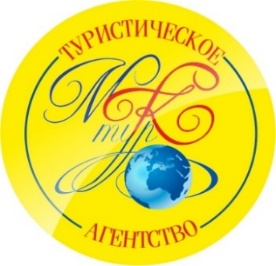 г. Орехово-Зуево, ул. Ленина, д. 59, 1 этажтел.: 8(496)415-26-26,8(903)004-65-70,8(903)624-48-20E-mail mktur-oz@mail.ru  www.mktur-oz.comОтель «АТЕЛИКА ОЛИМП»Курортный отель «Олимп» расположен на Пионерском проспекте в районе Джемете, в 3 км от ж/д вокзала г. Анапа, в 7 км от аэропорта г. Анапа, в 50 км от ж/д вокзала г. Новороссийск. Рядом находятся аквапарк, дельфинарий, океанариум, супермаркет, рынок, рестораны и диско бары. Площадь территории: 1,2 га.Размещение:корпуса №1-4 – 2013г., корпус №5 – 2015г.Корпуса №1, 2, 3, 4, 5.Количество этажей: 4.Лифт: нет.Переход между корпусами: есть.2-х местный номер стандарт. Площадь номера, 16 кв.мВ номере: душ, туалет, ТВ, телефон, центральное кондиционирование, две раздельные кровати.2-х местный номер стандарт с доп. местом. Площадь номера, 16 кв.м  Количество дополнительных мест: 1 (для детей до 11-ти лет включительно). В номере: душ, туалет, ТВ, телефон, центральное кондиционирование, раздельные кровати, диван (в номерах, где возможна установка доп. места), балкон.Инфраструктура:Кафе, бар, Wi-Fi в кафе и корпусах, настольные игры, медпункт, библиотека, сейфовые ячейки, прокат велосипедов, автостоянка, экскурсионное бюро, гладильная доска и утюг (на каждом этаже), анимация.Три открытых бассейна с пресной водой (25*12 м, 8*7 м, 10*7 м) с лежаками и зонтиками, уличные тренажеры, баскетбольная и волейбольная площадка.Конгресс возможности: конферанс зал «Одиссей», банкетный зал (на 100 мест - ресторан «Селена», на 500 мест - ресторан «Афина»).Детям: детская комната с воспитателем, детская площадка, детский бассейн, анимация, прокат колясок, детские кроватки.Водоснабжение: холодная и горячая вода постоянно.Питание: Ресторан Афина для проживающих в корпусах 1, 2, 3, 4 (расположен рядом с корпусом №1), ресторан Селена - для проживающих в корпусе №5 (в корпусе).с 29.04.16 по 31.05.16 - 3-х разовое «шведский стол», с 01.06.16 по 30.09.16 - «все включено».Услуги по системе «Всё включено»: завтрак, обед и ужин в ресторанах «Афина» и «Селена» представлены в форме «шведского стола» с широким ассортиментом блюд традиционной и национальной кухни, сезонными фруктами и безалкогольными освежающими напитками. На обед и ужин для гостей вино или пиво кубанских производителей. Для детей – специальное детское меню. В кафе «Деметра»: с 10:00 до 20:00 на выбор горячие и холодные закуски, мороженое, безалкогольные напитки кубанских производителей. В баре «Дионис»: с 10:30 до 22:00 на выбор горячие и холодные закуски, алкогольные и безалкогольные напитки кубанских производителей.Пляж:Песчаный, в 250 м от собственной выделенной зоны пляжа с зонтиками и лежаками. На пляже: кафе-бар, кабинки для переодевания, душ, туалет.Дети: Принимаются с любого возраста возможно размещение одного ребенка с родителями без предоставления места с питанием до 4-х лет включительно.Документы: паспорт, путевка, полис обязательного медицинского страхования или страховка, на ребенка до 14-ти лет – свидетельство о рождении.Расчетный час: заезд с 12:00 выезд до 10:00График заездовВ стоимость входит: проживание в номерах выбранной категории,3-х разовое питание по системе «все включено», ежедневная детская и взрослая анимация, детская комната и площадка, Wi-Fi, пользование открытыми детским и взрослыми бассейнами, пользование оборудованным пляжем с зонтиками и лежаками, медицинский пункт, автостоянка (май, сентябрь), пользование уличными тренажерами, прокат спортивного инвентаря, камера хранения багажа, консьерж-служба, проезд на комфортабельном автобусе, страховка на время проезда, чай + кофе во время переезда.№график заездов2-х местные с удобствами 2-х местный номерс удобствами +доп. место112.06-21.06.20172700027000219.06-28.06.20172920028200326.06-05.07.20173100029800403.07-12.07.20173270030900510.07-19.07.20173700032400617.07-26.07.20173700035400724.07-02.08.20173700035400831.07-09.08.20173700035400907.08-16.08.201737000354001014.08-23.08.201737000354001121.08-30.08.201737000354001228.08-06.09.201734100321001304.09-13.09.201732700307001411.09.-20.09.20173100029600